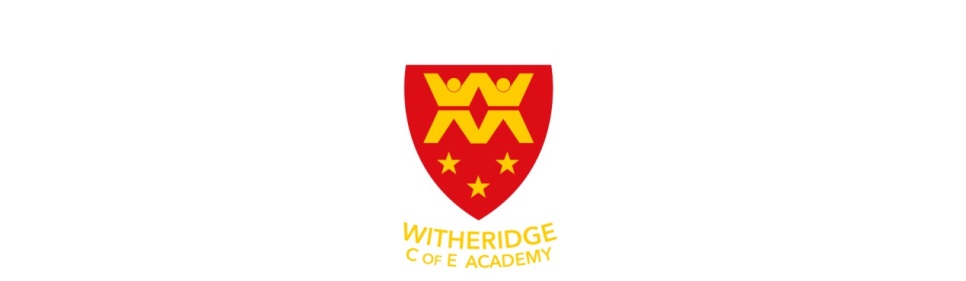 Home Learning:  Class 2:  Week Commencing 15th June Please email completed work, pictures, photos or other examples of Home Learning to:class2@witheridge.devon.sch.uk. Should you have any questions, or need any further support, please don’t hesitate to ask. I have recorded a video to introduce and explain the tasks. You can find it here: https://youtu.be/nCLPBy7sfcoTake care, and stay safe,Miss Ratcliffe ReadingPlease try and read a little bit EVERY DAY. Grown-ups: If you have not done so yet – please sign up to Epic via Mrs Eastmam (admin@witheridge.devon.sch.uk). 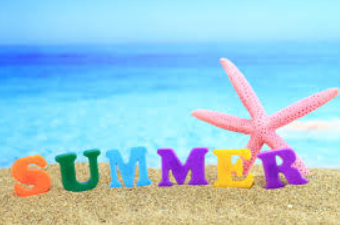 Read the assigned books on Epic. They are all about going to the seaside! This week, as part of our Summer topic, we will be thinking about going to The Seaside! Here is a song to get you in the mood for this week’s learning!  https://www.youtube.com/watch?v=kcHyyuGjuk0We will start by going on an adventure with Barnaby Bear! We will find out how to stay safe at the seaside and thinking about features of the seaside. We will also be finding out about the first female Doctor, Elizabeth Garrett Anderson. You should try and do at least 3 activities a day, including a maths activity and a phonics activity. Remember, if you are in Y2, you have a username for Mathletics. ALL CHILDREN have a username for TTRockstars, so one of your maths activities could be using one of these websites. Hit the button can be found here: https://www.topmarks.co.uk/maths-games/hit-the-buttonPhonics and SpellingI will be sending daily phonics sessions to those children who are still working on Set 3. Please make sure you check your emails regularly so you can follow the link to the newest phonics video. So far, we have covered 13 different sounds. I have created a playlist of these videos which you can find here: https://www.youtube.com/playlist?list=PLETYtUGiZN4mqEps_E8XBWCom4Z6s_qHmFor those children who have finished Set 3, I will be sending you a weekly spelling video with tasks attached, so please check your emails regularly.If you are not sure whether your child should be completing the phonics tasks or the spelling tasks, please email me. Activity 1 RE – What makes some places sacred to believers?Grown-ups: Explain that we are starting a new unit – thinking about why some places are special to some believers. Talk to your child about a place that feels special to them. Ask them to explain why it is special. Draw a picture of your special place and write a few sentences to describe why it is special and important to you? How do you feel when you are in that space?Activity 2 EnglishWatch the video of Barnaby Bear at the seaside https://www.youtube.com/watch?v=6qO0mu6YJW8.Imagine that you are going to the seaside. Write a list of things you would have to take for a day at the seaside. Cut and stick items into Barnaby Bear’s suitcase. If you do not have a printer – draw a picture of a suitcase and draw in items Barnaby would need to take to the seaside. Create an information sheet of ways to stay safe at the seaside. (suncream, staying close to your family/friends, wearing a sunhat, when you can and can’t go in the sea etc).  Activity 3 Geography Look at the ‘Features of the seaside’ powerpoint. At the appropriate place in the slides – fill in the ‘I spy at the Seaside’ activity sheet. Continue through the slides, complete the ‘Seaside features’ labelling activity sheet. Activity 4 Geography (2)Continue with the slides. Sort the features into physical and human. Remember, physical are features that are natural, and human are features that are man-made. Continue with the slides. Imagine you are actually IN the picture. Complete the ‘in the picture’ activity. Think carefully about what you can see, hear, touch/feel and smell. Imagine you have gone on holiday with Barnaby Bear. Send a ‘postcard’ to someone else in our class from the Seaside. Send a photograph of your postcards and I will forward them to the relevant child.  Activity 5 ScienceLook at the powerpoint about Elizabeth Garrett Anderson. If possible, set up a Doctor’s Role Play area. Create a safety poster to go up in your Doctor’s surgery. Think about what we know about staying safe during Covid-19. MathsYear 1Please follow this link. You will find daily learning videos for the children. We are on Week 5, Summer Term. All the activities can be found on the Home Learning tab under ‘White Rose Maths’ and then ‘Year 1’ then the week beginning 15th June. https://whiterosemaths.com/homelearning/year-1/Year 2Please follow this link. You will find daily learning videos for the children. We are on Week 5, Summer Term. All the activities can be found on the Home Learning tab under ‘White Rose Maths’ and then ‘Year 2’ then the week beginning 15th June.https://whiterosemaths.com/homelearning/year-2/